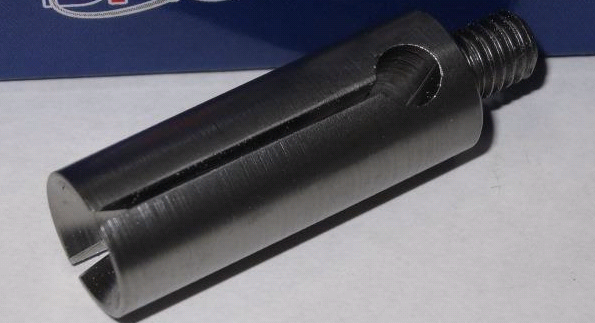 Код из 1САртикулНаименоваие/ Бренд/ПоставщикТехнические характеристикиГабаритыД*Ш*В,ммМасса,грМатериалМесто установки/НазначениеF0031640Цанга толкателя OS121 (круглый пруток) 3 mmметаллДля установки в в податчик IKURA SEIKI OS121 прутка диаметром 3.0 ммF0031640металлДля установки в в податчик IKURA SEIKI OS121 прутка диаметром 3.0 ммF0031640    Ikura Seiki (Bartop)металлДля установки в в податчик IKURA SEIKI OS121 прутка диаметром 3.0 мм